ROZWIĄZANIA DO ZADAŃJednorodny  walec o masie m i promieniu r stacza się bez poślizgu po równi pochyłej o wysokości h i kącie nachylenia α. Oblicz czas staczania się kuli po równi.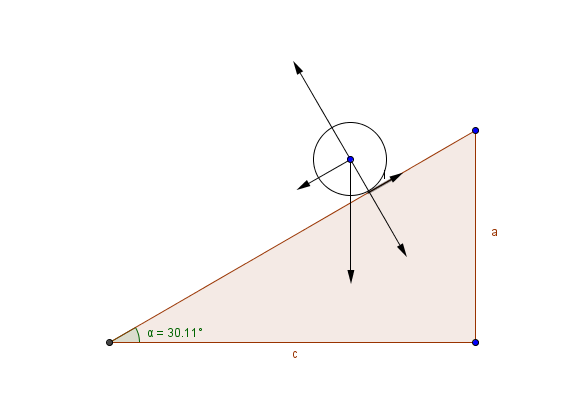 Kula i walec o takich samych masach i promieniach staczają się z równi pochyłej. Które z tych ciał szybciej stoczy się z równi?Analogicznie jak w zadaniu  1. Kula zawsze stoczy się szybciej.Dwie identyczne kule o masie m i promieniu r puszczono swobodnie po powierzchni równi pochyłej o wysokości  h i kącie nachylenia α. Okazało się, że czas staczania się tych kul z równi nie jest jednakowy. Jak można wytłumaczyć tą obserwację?Jedna z kul jest wydrążona. Moment bezwładności wydrążonej kuli.